คำสั่งองค์การบริหารส่วนตำบลย่านรีที่ ๓๗๖ /๒๕๖๔เรื่อง   แต่งตั้งคณะกรรมการบริหารศูนย์พัฒนาเด็กเล็ก สังกัดองค์การบริหารส่วนตำบลย่านรี………………………………..……………………………..อาศัยอำนาจตามพระราชบัญญัติสภาตำบลและองค์การบริหารส่วนตำบล พ.ศ. ๒๕๓๗    และที่แก้ไขเพิ่มเติม (ฉบับที่ ๗) พ.ศ. ๒๕๖๒  พระราชบัญญัติกำหนดแผนและขั้นตอนการกระจายอำนาจให้แก่องค์กรปกครองส่วนท้องถิ่น พ.ศ. ๒๕๔๒  พระราชบัญญัติการศึกษาแห่งชาติ พ.ศ. ๒๕๔๒ และที่แก้ไขเพิ่มเติม (ฉบับที่ ๔) พ.ศ.๒๕๖๒ มาตรา ๔๑ กำหนดให้องค์กรปกครองส่วนท้องถิ่นมีสิทธิจัดการศึกษาในระดับใดระดับหนึ่งหรือทุกระดับตามความพร้อมความเหมาะสมและความต้องการในท้องถิ่น มาตรฐานสถานพัฒนาเด็กปฐมวัยแห่งชาติ คณะรัฐมนตรีเห็นชอบ วันที่ ๒ มกราคม ๒๕๖๒ เพื่อให้การบริหารงานภายในสถานสถานศึกษาดำเนินไปตามกฎหมาย ระเบียบ หนังสือ       สั่งการที่เกี่ยวข้องเกิดความเรียบร้อยบรรลุตามวัตถุประสงค์ที่ตั้งไว้  จึงแต่งตั้งคณะกรรมบริหารศูนย์พัฒนา    เด็กเล็กในสังกัดองค์การบริหารส่วนตำบลย่านรี ดังนี้		ที่ปรึกษากรรมการนายปกรณ์  สมบัติมาก	นายกองค์การบริหารส่วนตำบลย่านรี	    ที่ปรึกษากรรมการนายณรงค์  นงค์พรมมา	รองนายกองค์การบริหารส่วนตำบลย่านรี   ที่ปรึกษากรรมการนายวิทวัฒน์  นาแรมงาม	รองนายกองค์การบริหารส่วนตำบลย่านรี   ที่ปรึกษากรรมการนายอิทธิพล  อุปชีวะ	ปลัดองค์การบริหารส่วนตำบลย่านรี         ที่ปรึกษากรรมการ 	มีหน้าที่  ให้คำปรึกษา ข้อคิดเห็น ข้อเสนอแนะเกี่ยวกับการกำหนดนโยบาย แนวทางการส่งเสริมและสนับสนุนการดำเนินงานของสถานศึกษาทั้ง ๖ แห่งในด้านต่างๆ ให้ได้คุณภาพและมาตรฐาน      ให้เป็นไปตามกฎหมาย ระเบียบ หนังสือสั่งการที่เกี่ยวข้องคณะกรรมการบริหารศูนย์พัฒนาเด็กเล็กโรงเรียนบ้านตรอกปลาไหล ประกอบไปด้วยนางจุฑามาศ   สำราญกิจ		ผู้ทรงคุณวุฒิด้านการศึกษา	ประธานกรรมการนางสาวจุฑารักษ์  บ่อจักพันธ์	ผู้แทนผู้ปกครอง			กรรมการ	นางสมจิตร   เงินโสม		ผู้แทนผู้ปกครอง			กรรมการ	นางจันตรี   ชาตะหะ		ผู้แทนผู้ปกครอง			กรรมการ	นางสาวชยิสรา   มาบัง		ผู้แทนครู			กรรมการ/๖) นายนิคม…นายนิคม    เปี่ยมเจริญ		ผู้แทนชุมชน			กรรมการ	นายกมล   ศรีภักดี		ผู้แทนองค์กรปกครองส่วนท้องถิ่น	กรรมการ	นางอ่อนศรี  เทพทิม		ผู้แทนองค์กรปกครองส่วนท้องถิ่น	กรรมการ	นางสาวรัตน์ฌดา  ทองบุญมา	หัวหน้าศูนย์พัฒนาเด็กเล็ก      กรรมการและเลขานุการให้คณะกรรมการที่ได้รับแต่งตั้ง มีหน้าที่ ดังนี้ ๑. จัดให้มีการประชุมคณะกรรมการฯ ปีการศึกษาละไม่น้อยกว่า ๑ ครั้ง๒. กำหนดนโยบายด้านการศึกษาของสถานศึกษา๓. กำหนดแนวทางการส่งเสริมและสนับสนุนการดำเนินงานของสถานศึกษาในด้านต่างๆ ให้ได้คุณภาพและมาตรฐาน๔. มีส่วนร่วมในการให้ข้อคิดเห็น ข้อเสนอแนะเกี่ยวกับการดำเนินงานและหาเครือข่าย        มาสนับสนุนเพื่อพัฒนาคุณภาพสถานศึกษา๕. พิจารณาให้ความเห็นชอบแผนพัฒนาการศึกษา แผนปฏิบัติการประจำปีงบประมาณ     แผนปฏิบัติการประจำปีการศึกษา การคัดเลือกหนังสือเรียนของสถานศึกษาและหรืออื่นๆ๖. มีส่วนร่วมในการติดตาม ประเมินคุณภาพภายใน แผนพัฒนาการศึกษา แผนปฏิบัติการประจำปีงบประมาณและแผนปฏิบัติการประจำปีการศึกษาของสถานศึกษาคณะกรรมการบริหารศูนย์พัฒนาเด็กเล็กโรงเรียนบ้านซ่ง ประกอบไปด้วย๑)	นางสาวชนางลักษณ์  ใจกระจ่าง	ผู้ทรงคุณวุฒิด้านการศึกษา	ประธานกรรมการ๒)	นางสาวขวัญฤดี สีทา		ผู้แทนผู้ปกครอง			กรรมการ๓)	นางนิภาพร สุขเหมือน		ผู้แทนผู้ปกครอง			กรรมการ๔)	นายณรงค์   พรมสี		ผู้แทนผู้ปกครอง			กรรมการ๕)	นางวิไลพรรณ ด่านสาคร		ผู้แทนครู			กรรมการ๖)	นายบุญลือ เมืองอินทร์		ผู้แทนชุมชน			กรรมการ๗)	นายสังวร ผาโท			ผู้แทนองค์กรปกครองส่วนท้องถิ่น	กรรมการ๘)	นางสุภัตรา ศิริพรมมาศ		ผู้แทนองค์กรปกครองส่วนท้องถิ่น	กรรมการ๙)	นางสาวมลเทียร  ศรีกุลวงค์	ผู้ที่ได้รับมอบหมายจากหัวหน้าสถานศึกษา กรรมการและเลขานุการ	ให้คณะกรรมการที่ได้รับแต่งตั้ง มีหน้าที่ ดังนี้ ๑. จัดให้มีการประชุมคณะกรรมการฯ ปีการศึกษาละไม่น้อยกว่า ๑ ครั้ง๒. กำหนดนโยบายด้านการศึกษาของสถานศึกษา๓. กำหนดแนวทางการส่งเสริมและสนับสนุนการดำเนินงานของสถานศึกษาในด้านต่างๆ ให้ได้คุณภาพและมาตรฐาน/๔. มีส่วนร่วม…๔. มีส่วนร่วมในการให้ข้อคิดเห็น ข้อเสนอแนะเกี่ยวกับการดำเนินงานและหาเครือข่าย        มาสนับสนุนเพื่อพัฒนาคุณภาพสถานศึกษา๕. พิจารณาให้ความเห็นชอบแผนพัฒนาการศึกษา แผนปฏิบัติการประจำปีงบประมาณ     แผนปฏิบัติการประจำปีการศึกษา การคัดเลือกหนังสือเรียนของสถานศึกษาและหรืออื่นๆ๖. มีส่วนร่วมในการติดตาม ประเมินคุณภาพภายใน แผนพัฒนาการศึกษา แผนปฏิบัติการประจำปีงบประมาณและแผนปฏิบัติการประจำปีการศึกษาของสถานศึกษา๓. คณะกรรมการบริหารศูนย์พัฒนาเด็กเล็กโรงเรียนบ้านโคกสว่าง ประกอบไปด้วย๑)	นางสาวชยาภา  เย็นแม้น		ผู้ทรงคุณวุฒิด้านการศึกษา	ประธานกรรมการ๒)	นางสาวศิริลักษณ์  สีกอง		ผู้แทนผู้ปกครอง			กรรมการ๓)  นางสาวสายฝน  ทาบล		ผู้แทนผู้ปกครอง			กรรมการ ๔)	นางสาวระวีวรรณ  โศภิตาณกุล	ผู้แทนผู้ปกครอง			กรรมการ๕)	นางวันเพ็ญ  ลมูลเชื้อ		ผู้แทนครู			กรรมการ๖)	นายประพัฒน์  วงษ์มาก		ผู้แทนชุมชน			กรรมการ๗)	นายธนกฤต  บุญพรมอ่อน	ผู้แทนองค์กรปกครองส่วนท้องถิ่น	กรรมการ๘)	นายสุนทร  เหล็กเขียว 		ผู้แทนองค์กรปกครองส่วนท้องถิ่น	กรรมการ๙)	นางสาวมลเทียร  ศรีกุลวงค์	ผู้ที่ได้รับมอบหมายจากหัวหน้าสถานศึกษา กรรมการและเลขานุการให้คณะกรรมการที่ได้รับแต่งตั้ง มีหน้าที่ ดังนี้ ๑. จัดให้มีการประชุมคณะกรรมการฯ ปีการศึกษาละไม่น้อยกว่า ๑ ครั้ง๒. กำหนดนโยบายด้านการศึกษาของสถานศึกษา๓. กำหนดแนวทางการส่งเสริมและสนับสนุนการดำเนินงานของสถานศึกษาในด้านต่างๆ ให้ได้คุณภาพและมาตรฐาน๔. มีส่วนร่วมในการให้ข้อคิดเห็น ข้อเสนอแนะเกี่ยวกับการดำเนินงานและหาเครือข่าย        มาสนับสนุนเพื่อพัฒนาคุณภาพสถานศึกษา๕. พิจารณาให้ความเห็นชอบแผนพัฒนาการศึกษา แผนปฏิบัติการประจำปีงบประมาณ     แผนปฏิบัติการประจำปีการศึกษา การคัดเลือกหนังสือเรียนของสถานศึกษาและหรืออื่นๆ๖. มีส่วนร่วมในการติดตาม ประเมินคุณภาพภายใน แผนพัฒนาการศึกษา แผนปฏิบัติการประจำปีงบประมาณและแผนปฏิบัติการประจำปีการศึกษาของสถานศึกษา๔. คณะกรรมการบริหารศูนย์พัฒนาเด็กเล็กโรงเรียนบ้านเขาด้วน ประกอบไปด้วย๑)	นายบุญยืน  ลิตตา		ผู้ทรงคุณวุฒิด้านการศึกษา	ประธานกรรมการ๒)	นางสุขวารี  พรมเทา		ผู้แทนผู้ปกครอง			กรรมการ๓)	นางสาวนารอน  สมทอง		ผู้แทนผู้ปกครอง			กรรมการ/๔)	นางสาว…๔)	นางสาวกรวิภา  พิลาโท		ผู้แทนผู้ปกครอง			กรรมการ๕)	นางสาวนภาพร  อุตรี		ผู้แทนครู			กรรมการ๖)	นายคำพล  นงค์พรมมา		ผู้แทนชุมชน			กรรมการ๗)	นายสมศักดิ์  มูลเชื้อ		ผู้แทนองค์กรปกครองส่วนท้องถิ่น	กรรมการ๘)	นายสรายุทธ  นาแรมงาม		ผู้แทนองค์กรปกครองส่วนท้องถิ่น	กรรมการ๙)	นางสาวกชพรรณ  จันทร์กลาง	หัวหน้าศูนย์พัฒนาเด็กเล็ก        กรรมการและเลขานุการให้คณะกรรมการที่ได้รับแต่งตั้ง มีหน้าที่ ดังนี้ ๑. จัดให้มีการประชุมคณะกรรมการฯ ปีการศึกษาละไม่น้อยกว่า ๑ ครั้ง๒. กำหนดนโยบายด้านการศึกษาของสถานศึกษา๓. กำหนดแนวทางการส่งเสริมและสนับสนุนการดำเนินงานของสถานศึกษาในด้านต่างๆ ให้ได้คุณภาพและมาตรฐาน๔. มีส่วนร่วมในการให้ข้อคิดเห็น ข้อเสนอแนะเกี่ยวกับการดำเนินงานและหาเครือข่าย        มาสนับสนุนเพื่อพัฒนาคุณภาพสถานศึกษา๕. พิจารณาให้ความเห็นชอบแผนพัฒนาการศึกษา แผนปฏิบัติการประจำปีงบประมาณ     แผนปฏิบัติการประจำปีการศึกษา การคัดเลือกหนังสือเรียนของสถานศึกษาและหรืออื่นๆ๖. มีส่วนร่วมในการติดตาม ประเมินคุณภาพภายใน แผนพัฒนาการศึกษา แผนปฏิบัติการประจำปีงบประมาณและแผนปฏิบัติการประจำปีการศึกษาของสถานศึกษา๕. คณะกรรมการบริหารศูนย์พัฒนาเด็กเล็กโรงเรียนบ้านโนนหัวบึง ประกอบไปด้วย๑)	นางสาววิลัยพร  ขาวพิมาย	ผู้ทรงคุณวุฒิด้านการศึกษา	ประธานกรรมการ๒)	นางสาววรรณภา  สีทา		ผู้แทนผู้ปกครอง			กรรมการ๓)	นางสาวอธิตยา  ขันติวงษ์		ผู้แทนผู้ปกครอง			กรรมการ๔)	นางสาวมะลิสา  ทองผา		ผู้แทนผู้ปกครอง			กรรมการ๕)	นางสาวกุลธิดา  เพ็งคำ		ผู้แทนครู			กรรมการ๖)	นายสมบูรณ์  มิ่งพา		ผู้แทนชุมชน			กรรมการ๗)	นายทองม้วน  แก้วเคน		ผู้แทนองค์กรปกครองส่วนท้องถิ่น	กรรมการ๘)	นางสายพิน  สีคำพา		ผู้แทนองค์กรปกครองส่วนท้องถิ่น	กรรมการ๙)	นางสาวมลเทียร  ศรีกุลวงค์	ผู้ที่ได้รับมอบหมายจากหัวหน้าสถานศึกษา กรรมการและเลขานุการให้คณะกรรมการที่ได้รับแต่งตั้ง มีหน้าที่ ดังนี้ ๑. จัดให้มีการประชุมคณะกรรมการฯ ปีการศึกษาละไม่น้อยกว่า ๑ ครั้ง๒. กำหนดนโยบายด้านการศึกษาของสถานศึกษา/๓. กำหนด…๓. กำหนดแนวทางการส่งเสริมและสนับสนุนการดำเนินงานของสถานศึกษาในด้านต่างๆ ให้ได้คุณภาพและมาตรฐาน๔. มีส่วนร่วมในการให้ข้อคิดเห็น ข้อเสนอแนะเกี่ยวกับการดำเนินงานและหาเครือข่าย        มาสนับสนุนเพื่อพัฒนาคุณภาพสถานศึกษา๕. พิจารณาให้ความเห็นชอบแผนพัฒนาการศึกษา แผนปฏิบัติการประจำปีงบประมาณ     แผนปฏิบัติการประจำปีการศึกษา การคัดเลือกหนังสือเรียนของสถานศึกษาและหรืออื่นๆ๖. มีส่วนร่วมในการติดตาม ประเมินคุณภาพภายใน แผนพัฒนาการศึกษา แผนปฏิบัติการประจำปีงบประมาณและแผนปฏิบัติการประจำปีการศึกษาของสถานศึกษา๖. คณะกรรมการบริหารศูนย์พัฒนาเด็กเล็กโรงเรียนบ้านหนองปรือ ประกอบไปด้วย๑)	นายทรงชัย  คงเงิน		ผู้ทรงคุณวุฒิด้านการศึกษา	ประธานกรรมการ๒)	นางสุบิน  มีนา			ผู้แทนผู้ปกครอง			กรรมการ๓)	นางสาวชนากานต์  ถาวรคง	ผู้แทนผู้ปกครอง			กรรมการ๔)	นางบุญรวม   แก้วมั่น		ผู้แทนผู้ปกครอง			กรรมการ๕)	นางสาวสริตา บุญพรมอ่อน	ผู้แทนครู			กรรมการ๖)	นายประมวล   มีนา		ผู้แทนชุมชน			กรรมการ๗)	นางอุบล   ศรีคำภา		ผู้แทนองค์กรปกครองส่วนท้องถิ่น	กรรมการ๘)	นายไพบูลย์   ลาทอง		ผู้แทนองค์กรปกครองส่วนท้องถิ่น	กรรมการ๙)	นางไพรัตน์   ศรีคำภา		หัวหน้าศูนย์พัฒนาเด็กเล็ก        กรรมการและเลขานุการให้คณะกรรมการที่ได้รับแต่งตั้ง มีหน้าที่ ดังนี้ ๑. จัดให้มีการประชุมคณะกรรมการฯ ปีการศึกษาละไม่น้อยกว่า ๑ ครั้ง๒. กำหนดนโยบายด้านการศึกษาของสถานศึกษา๓. กำหนดแนวทางการส่งเสริมและสนับสนุนการดำเนินงานของสถานศึกษาในด้านต่างๆ ให้ได้คุณภาพและมาตรฐาน๔. มีส่วนร่วมในการให้ข้อคิดเห็น ข้อเสนอแนะเกี่ยวกับการดำเนินงานและหาเครือข่าย        มาสนับสนุนเพื่อพัฒนาคุณภาพสถานศึกษา๕. พิจารณาให้ความเห็นชอบแผนพัฒนาการศึกษา แผนปฏิบัติการประจำปีงบประมาณ     แผนปฏิบัติการประจำปีการศึกษา การคัดเลือกหนังสือเรียนของสถานศึกษาและหรืออื่นๆ๖. มีส่วนร่วมในการติดตาม ประเมินคุณภาพภายใน แผนพัฒนาการศึกษา แผนปฏิบัติการประจำปีงบประมาณและแผนปฏิบัติการประจำปีการศึกษาของสถานศึกษา/ให้ผู้ที่…ให้ผู้ที่ได้รับแต่งตั้งคณะกรรมการบริหารศูนย์พัฒนาเด็กเล็ก สังกัดองค์การบริหารส่วนตำบลย่านรี ดำเนินงานให้ไปตามกฎหมาย ระเบียบ หนังสือสั่งการที่เกี่ยวข้องเพื่อให้เกิดความเรียบร้อยบรรลุ       วัตถุประสงค์และเกิดประโยชน์สูงสุดแก่ทางราชการ ต่อไป				ทั้งนี้ ตั้งแต่บัดนี้เป็นต้นไป				สั่ง  ณ  วันที่  ๘  กันยายน  พ.ศ. ๒๕๖๔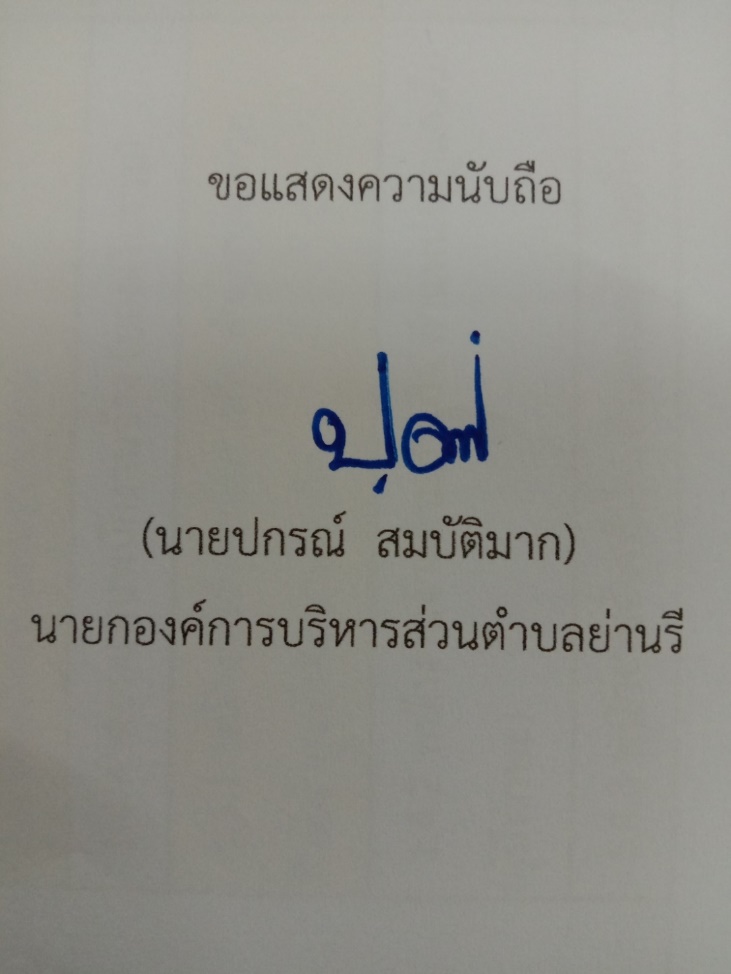 					       (นายปกรณ์  สมบัติมาก)                                                     นายกองค์การบริหารส่วนตำบลย่านรี